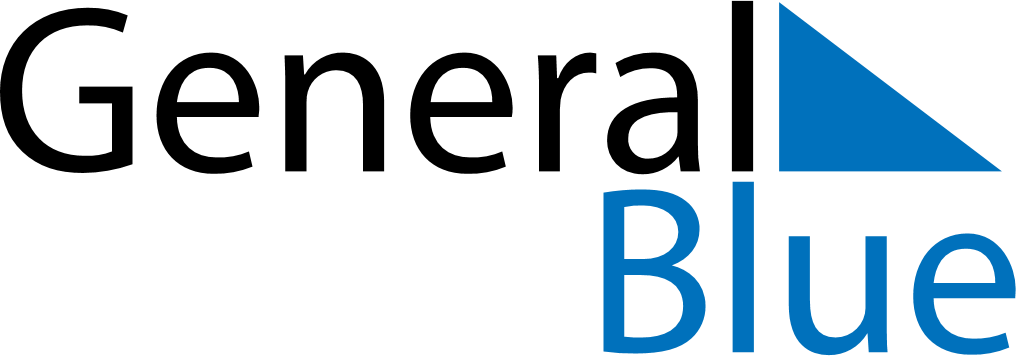 June 2024 CalendarJune 2024 CalendarJune 2024 CalendarJune 2024 CalendarJune 2024 CalendarSundayMondayTuesdayWednesdayThursdayFridaySaturday123456789101112131415161718192021222324252627282930